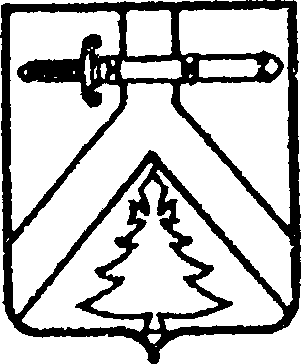 АЛЕКСЕЕВСКИЙ СЕЛЬСКИЙ СОВЕТ ДЕПУТАТОВКУРАГИНСКОГО РАЙОНАКРАСНОЯРСКОГО КРАЯРешение00.00.2020  г.                                  с. Алексеевка                              №  ПроектО назначении даты  выборов депутатовАлексеевского сельского Совета депутатовшестого  созываВ соответствии со  статьей 10 Федерального  закона «Об основных гарантиях избирательных прав  и права  на  участи в референдуме граждан Российской Федерации»,  статьей 3 Закона Красноярского края «О выборах в органы местного  самоуправления в Красноярском крае», Законом Красноярского края  от 19.02.2009 № 8-2969  «О продлении и сокращении сроков полномочий органов местного  самоуправления муниципальных  образований Красноярского  края»  сельский   Совет  депутатов  РЕШИЛ:1. Назначить выборы депутатов Алексеевского сельского Совета депутатов  шестого  созыва по многомандатным избирательным округам   на   13 сентября 2020 года. 2. Направить настоящее решение  в Избирательную комиссию Красноярского края.3. Решение вступает в силу со дня  опубликования в газете  «Тубинские вести» и  «Алексеевские вести».Председатель                                                        Глава сельсовета                                                                                                   Совета депутатов                                                                           А.С. Лазарев                                                       М.В. Романченко    